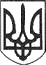 РЕШЕТИЛІВСЬКА МІСЬКА РАДАПОЛТАВСЬКОЇ ОБЛАСТІ(сьома сесія восьмого скликання)РІШЕННЯ25травня 2021 року							  	 №423-7-VIII Про реорганізацію Шилівського закладу загальної середньої освіти І-ІІ ступенів Решетилівської міської ради шляхом приєднання до Калениківського закладу загальної середньої освіти І-ІІІ ступенів Решетилівської міської радиВідповідно до частини першої статті 143 Конституції України, статей 104, 105, 106, 107 Цивільного кодексу України, керуючись пунктом 30 частини першої статті 26 Закону України ,,Про місцеве самоврядування в Україні”, статтею 25, частиною другою статті 66 Закону України ,,Про освіту”,  Законом України ,,Про державну реєстрацію юридичних осіб, фізичних осіб-підприємців та громадських формувань”, зважаючи на демографічну ситуацію по території обслуговування Шилівського ЗЗСО І-ІІ ступенів, враховуючи низьку наповнюваність класів учнями, з метою підвищення якості освіти, економічної ефективності функціонування закладів загальної середньої освіти на території громади, Решетилівська міська радаВИРІШИЛА:	1. Реорганізувати Шилівський заклад загальної середньої освіти І-ІІ ступенів Решетилівської міської ради (код ЄДРПОУ 23542347) шляхом приєднання до Калениківського закладу загальної середньої освіти І-ІІІ ступенів Решетилівської міської ради  (код ЄДРПОУ 23542235).	2. Створити комісію з реорганізації Шилівського закладу загальної середньої освіти І-ІІ ступенів Решетилівської міської ради та затвердити її склад згідно додатку.	3. Голові комісії з реорганізації Шилівського закладу загальної середньої освіти І-ІІ ступенів Решетилівської міської ради Тищенко Л.М. повідомити державного реєстратора про прийняте рішення щодо реорганізації Шилівського закладу загальної середньої освіти І-ІІ ступенів Решетилівської міської ради та подати йому в установленому законодавством порядку необхідні документи для внесення до Єдиного державного реєстру юридичних осіб, фізичних осіб-підприємців та громадських формувань відповідних записів.4. Комісії з реорганізації Шилівського закладу загальної середньої освіти І-ІІ ступенів Решетилівської міської ради:	1) провести процедуру реорганізації відповідно до вимог чинного законодавства;2) надати на затвердження передавальні акти в порядку, передбаченому частинами другою, третьою статті 107 Цивільного кодексу України.	5. Встановити строк заявлення кредиторами своїх вимог до Шилівського закладу загальної середньої освіти І-ІІ ступенів Решетилівської міської ради два місяці з дня оприлюднення повідомлення про рішення щодо припинення юридичної особи.	6. Визнати Калениківський заклад загальної середньої освіти І-ІІІ ступенів Решетилівської міської ради (код ЄДРПОУ 223542264) правонаступником прав та обов’язків Шилівського закладу загальної середньої освіти І-ІІ ступенів Решетилівської міської ради (код ЄДРПОУ 23542347).	7. Начальнику відділу освіти Решетилівської міської ради Костогриз А.М. повідомити в.о. директора Шилівського закладу загальної середньої освіти І-ІІ ступенів Решетилівської міської ради Кошкалду І.М. про зміну істотних умов праці та можливе наступне вивільнення відповідно до статей 32 та 492 Кодексу Законів про працю України.8. В.о. директора Шилівського закладу загальної середньої освіти І-ІІ ступенів Решетилівської міської ради Кошкалді І.М. забезпечити попередження працівників закладу освіти про зміну істотних умов праці та можливе наступне вивільнення відповідно до статей 32 та 492 Кодексу Законів про працю України.9. Директору Калениківського закладу загальної середньої освіти І-ІІІ ступенів Решетилівської міської ради Тищенко Л.М. у порядку, встановленому чинним трудовим законодавством України, вжити заходів організаційно-кадрового характеру стосовно працівників Шилівського закладу загальної середньої освіти І-ІІ ступенів Решетилівської міської ради у зв’язку з реорганізацією, змінами в організації праці цього закладу.	10. Контроль за виконанням даного рішення покласти на постійну комісію з питань освіти, культури, спорту, соціального захисту та охорони здоров’я (Бережний В.О.).Міський голова									О.А. ДядюноваДодаток до рішення Решетилівської міської радивосьмого скликання 25травня 2021 року №423-7-VIII(7 сесія)Складкомісії з реорганізації Шилівського закладу загальної середньої освітиІ-ІІ ступенів Решетилівської міської радиТищенко Людмила Миколаївна 		голова комісії, директор Калениківського ЗЗСО І-ІІІ ступенів Кошкалда Іван Михайлович			заступник голови комісії,в.о. директора Шилівського ЗЗСО І-ІІ ступенівЧлени комісії:Варшавська Лілія Анатоліївна 		головний бухгалтер відділу освітиДмитренко Юлія Юріївна			юрисконсульт відділу освітиКостогриз Алла Миколаївна			начальник відділу освіти Купенко Ольга Анатоліївна 			головний спеціаліст відділу освіти Міський голова									О.А. Дядюнова